Об организации питания в МБДОУ «Детский сад «Сказка» 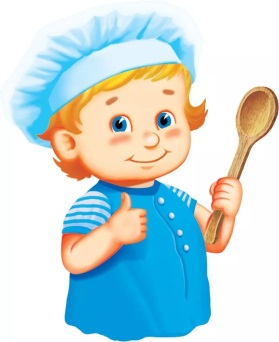 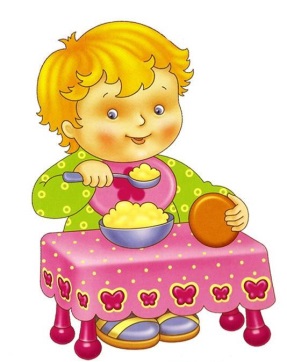 Здоровье детей в МБДОУ «Детский сад «Сказка» невозможно обеспечить без рационального питания. Питание является необходимым условием гармоничного роста дошкольников, их физического и нервно-психического развития, устойчивости организма к воздействиям инфекций и других неблагоприятных факторов внешней среды. Правильно организованное питание обеспечивает организм всеми необходимыми ему питательными веществами (белками, жирами, углеводами, витаминами и минеральными солями) и энергией. 	Достигается это путём использования достаточного ассортимента продуктов и различных способов кулинарной обработки. В повседневный рацион включены основные группы продуктов: мясо, рыба, яйца, молоко, фрукты, овощи, сахар, хлеб, крупы и др. Обеспечение принципа санитарно-эпидемиологической безопасности питания включает соблюдение всех требований к состоянию пищеблока, поставляемым продуктам питания, их транспортировке, хранению, приготовлению и раздаче блюд. Согласно постановлению Главного государственного санитарного врача Российской Федерации № 26 от 15.05.2013 с 01 августа 2013 года введены в действие санитарно-эпидемиологические правила и нормативы (далее - санитарные правила) СанПиН 2.4.1.3049-13 «Санитарно-эпидемиологические требования к устройству, содержанию и организации режима работы в дошкольных организациях», направленные на охрану здоровья детей при осуществлении деятельности по их воспитанию, обучению, развитию и оздоровлению в дошкольных организациях независимо от их вида, организационно-правовых форм и форм собственности. Настоящими санитарными правилами установлены санитарно-эпидемиологические требования как к организации питания в детском саду, так и к составлению меню для организации питания детей разного возраста:- Требования к оборудованию пищеблока, инвентарю, посуде.- Требования к условиям хранения, приготовления и реализации пищевых продуктов и кулинарных изделий.- Требования к составлению меню для организации питания детей разного возраста.- Требования к перевозке и приему в дошкольные организации пищевых продуктов.Для организации питания в детском саду имеются функциональные помещения: пищеблок, склад продуктов питания.Питание в детском саду осуществляется в строгом соответствии с десятидневным меню, утвержденным заведующим ДОУ и составленным с учетом требований СанПиН 2.4.1.3049-13Принципы организации питания: сбалансированность в рационе всех пищевых веществ;максимальное разнообразие продуктов и блюд;правильная технологическая и кулинарная обработка продуктов, сохранность пищевой ценности;оптимальный режим питания;соблюдение гигиенических требований к питанию соответствие энергетической ценности рациона энергозатратам ребёнка.Количество приёмов пищи в группах общеразвивающей направленности – четыре: ЗавтракВторой завтракОбедПолдникХлеб (ржаной, пшеничный или из смеси муки, предпочтительно обогащенный), крупы, макаронные изделия - все виды без ограничения. Соль поваренная йодированная – в эндемичных по содержанию йода районах. Дополнительно при наличии финансовых возможностей в питании детей могут использоваться: икра осетровая и лососевая зернистая (не чаще 1 раза в 2 недели);рыба соленая красная (предпочтительнее горбуша, кета) - не чаще 1 раза в 2 недели.КОНТРОЛЬ ЗА ОРГАНИЗАЦИЕЙ ПИТАНИЯ В ДОУПитание воспитанников МБДОУ «Детский сад «Сказка» осуществляется в соответствии с документами, регламентирующими организацию питания в муниципальных дошкольных образовательных учреждениях.Общий контроль за качеством питания осуществляет заведующий МБДОУ  «Детский сад «Сказка» И.А. Желтикова.Диетсестра составляет ежедневное меню-требование, следит за качеством приготовления пищи в соответствии с технологическими картами приготовления блюд, производит пробу готовых блюд и закладывает ее на хранение в соответствии с требованиями СЭС, следит за выполнением графика получения пищи группами, проводит ежедневный обход групп, проверяя организацию питания в группах, ведет необходимую документацию.Рекомендации по организации питания согласно СанПиН 2.4.1.3049-13Приложение N 9
к СанПиН 2.4.1.3049-13Пищевые продукты, которые не допускается использовать в питании детей: Мясо и мясопродукты:мясо диких животных;коллагенсодержащее сырье из мяса птицы;мясо третьей и четвертой категории;мясо с массовой долей костей, жировой и соединительной ткани свыше 20%;субпродукты, кроме печени, языка, сердца;кровяные и ливерные колбасы;непотрошеная птица;мясо водоплавающих птиц.Блюда, изготовленные из мяса, птицы, рыбы:зельцы, изделия из мясной обрези, диафрагмы; рулеты из мякоти голов;блюда, не прошедшие тепловую обработку, кроме соленой рыбы (сельдь, семга, форель).Консервы:консервы с нарушением герметичности банок, бомбажные, «хлопуши», банки с ржавчиной, деформированные, без этикеток.Пищевые жиры:кулинарные жиры, свиное или баранье сало, маргарин (маргарин допускается только для выпечки) и другие гидрогенизированные жиры;сливочное масло жирностью ниже 72%;жареные в жире (во фритюре) пищевые продукты и кулинарные изделия, чипсы.Молоко и молочные продукты:молоко и молочные продукты из хозяйств, неблагополучных по заболеваемости сельскохозяйственных животных,молоко, не прошедшее пастеризацию;молочные продукты, творожные сырки с использованием растительных жиров;мороженое;творог из непастеризованного молока;фляжная сметана без термической обработки;простокваша «самоквас»;Яйца:яйца водоплавающих птиц;яйца с загрязненной скорлупой, с насечкой «тек», «бой»;яйца из хозяйств, неблагополучных по сальмонеллезам;Кондитерские изделия:кремовые кондитерские изделия (пирожные и торты) и кремы.Прочие продукты и блюда:любые пищевые продукты домашнего (не промышленного) изготовления, а также принесенные из дома (в том числе при организации праздничных мероприятий, праздновании дней рождения и т.п.);первые и вторые блюда на основе сухих пищевых концентратов быстрого приготовления;крупы, мука, сухофрукты и другие продукты, загрязненные различными примесями или зараженные амбарными вредителями;грибы и кулинарные изделия, из них приготовленные;квас, газированные напитки;уксус, горчица, хрен, перец острый и другие острые приправы и содержащие их пищевые продукты, включая острые соусы, кетчупы, майонезы и майонезные соусы,маринованные овощи и фрукты (огурцы, томаты, сливы, яблоки) с применением уксуса, не прошедшие перед выдачей термическую обработку;кофе натуральный;ядра абрикосовой косточки, арахиса;карамель, в том числе леденцовая;продукты, в том числе кондитерских изделия, содержащих алкоголь; кумыс и другие кисломолочные продукты с содержанием этанола (более 0,5%).Приложение N 10
к СанПиН 2.4.1.3049-13Рекомендуемые суточные наборы продуктов для организации питания детей в дошкольных образовательных организациях (г, мл, на 1 ребенка/сутки) Примечание:1 - при составлении меню допустимы отклонения от рекомендуемых норм питания
%;2 - при использовании другого сырья необходимо делать перерасчет. Масса брутто может меняться в зависимости от исходного сырья и сезона года. При формировании меню необходимо обеспечивать выполнение натуральных норм питания в соответствии с данными, приведенными в столбце нетто.3 - доля кисломолочных напитков может составлять 135-150 мл для детей в возрасте 1-3 года и 150-180 мл - для детей 3-7 лет;4 - % отхода учитывать только при использовании творога для приготовления блюд;5 - в случае замены говядины на другие виды мясного сырья (разрешенного для использования в питании детей в ДОУ /приложение 8/, поступления новых видов пищевых продуктов, в том числе и импортных товаров, или в случае поступления нестандартного сырья, нормы отходов и потерь при технологической обработке этого сырья могут определяться дошкольной организацией самостоятельно путем контрольных проработок;6 - количество витаминизированного напитка должно обеспечить не более 15% от суточной потребности детей в витаминах и может меняться в зависимости от состава напитка;7 - в том числе для приготовления блюд и напитков; в случае использования продуктов промышленного выпуска, содержащих сахар (сгущенное молоко, кисели и др.) выдача сахара должна быть уменьшена в соответствии с его количеством, поступающим в составе используемого готового продукта;8 - допустимы отклонения от химического состава рекомендуемых наборов продуктов %;При использовании в питании детей готовых продуктов и полуфабрикатов промышленного производства со сложным составом, входящие в их состав ингредиенты следует учитывать одновременно в различных группах продуктового набора в соответствии с количественными сведениями о составе продукта, представленными изготовителем на упаковке (на основании технических документов, рецептур, расчетных или лабораторных данных).Приложение N 11
к СанПиН 2.4.1.3049-13Рекомендуемый ассортимент основных пищевых продуктов для использования в питании детей в дошкольных организацияхМясо и мясопродукты:говядина I категории,телятина,нежирные сорта свинины и баранины;мясо птицы охлажденное (курица, индейка),мясо кролика,сосиски, сардельки (говяжьи), колбасы вареные для детского питания, не чаще, чем 1-2 раза в неделю - после тепловой обработки;субпродукты говяжьи (печень, язык).Рыба и рыбопродукты - треска, горбуша, лосось, хек, минтай, ледяная рыба,судак, сельдь (соленая), морепродукты.Яйца куриные - в виде омлетов или в вареном виде.Молоко и молочные продукты:молоко (2,5%, 3,2% жирности), пастеризованное, стерилизованное;сгущенное молоко (цельное и с сахаром), сгущенно-вареное молоко;творог не более 9% жирности с кислотностью не более 150°Т - после термической обработки; творог и творожные изделия промышленного выпуска в мелкоштучной упаковке;сыр неострых сортов (твердый, полутвердый, мягкий, плавленый - для питания детей дошкольного возраста);сметана (10%, 15% жирности) - после термической обработки;кисломолочные продукты промышленного выпуска; ряженка, варенец, бифидок, кефир, йогурты, простокваша;сливки (10%) жирности);мороженое (молочное, сливочное)Пищевые жиры:сливочное масло (72,5%, 82,5% жирности);растительное масло (подсолнечное, кукурузное, соевое - только рафинированное; рапсовое, оливковое) - в салаты, винегреты, сельдь, вторые блюда;- маргарин ограниченно для выпечки.Кондитерские изделия:зефир, пастила, мармелад;шоколад и шоколадные конфеты - не чаще одного раза в неделю;галеты, печенье, крекеры, вафли, пряники, кексы (предпочтительнее с минимальным количеством пищевых ароматизаторов и красителей);пирожные, торты (песочные и бисквитные, без крема);джемы, варенье, повидло, мед - промышленного выпуска.Овощи:овощи свежие: картофель, капуста белокочанная, капуста краснокочанная, капуста цветная, брюссельская, брокколи, капуста морская, морковь, свекла, огурцы, томаты, перец сладкий, кабачки, баклажаны, патиссоны, лук (зеленый и репчатый), чеснок (с учетом индивидуальной переносимости), петрушка, укроп, листовой салат, щавель, шпинат, сельдерей, брюква, репа, редис, редька, тыква, коренья белые сушеные, томатная паста, томат-пюре;овощи быстрозамороженные (очищенные полуфабрикаты): картофель, капуста цветная, брюссельская, брокколи, капуста морская, морковь, свекла, перец сладкий, кабачки, баклажаны, лук (репчатый), шпинат, сельдерей, тыква, горошек зеленый, фасоль стручковая.Фрукты:яблоки, груши, бананы, слива, персики, абрикосы, ягоды (за исключением клубники, в том числе быстрозамороженные);цитрусовые (апельсины, мандарины, лимоны) - с учетом индивидуальной переносимости;тропические фрукты (манго, киви, ананас, гуава) - с учетом индивидуальной переносимости.сухофрукты.Бобовые: горох, фасоль, соя, чечевица.Орехи: миндаль, фундук, ядро грецкого ореха.Соки и напитки:натуральные отечественные и импортные соки и нектары промышленного выпуска (осветленные и с мякотью);напитки промышленного выпуска на основе натуральных фруктов;витаминизированные напитки промышленного выпуска без консервантов и искусственных пищевых добавок;кофе (суррогатный), какао, чай.Консервы:говядина тушеная (в виде исключения при отсутствии мяса) для приготовления первых блюд)лосось, сайра (для приготовления супов);компоты, фрукты дольками;баклажанная и кабачковая икра для детского питания;зеленый горошек;кукуруза сахарная;фасоль стручковая консервированная;томаты и огурцы соленые.